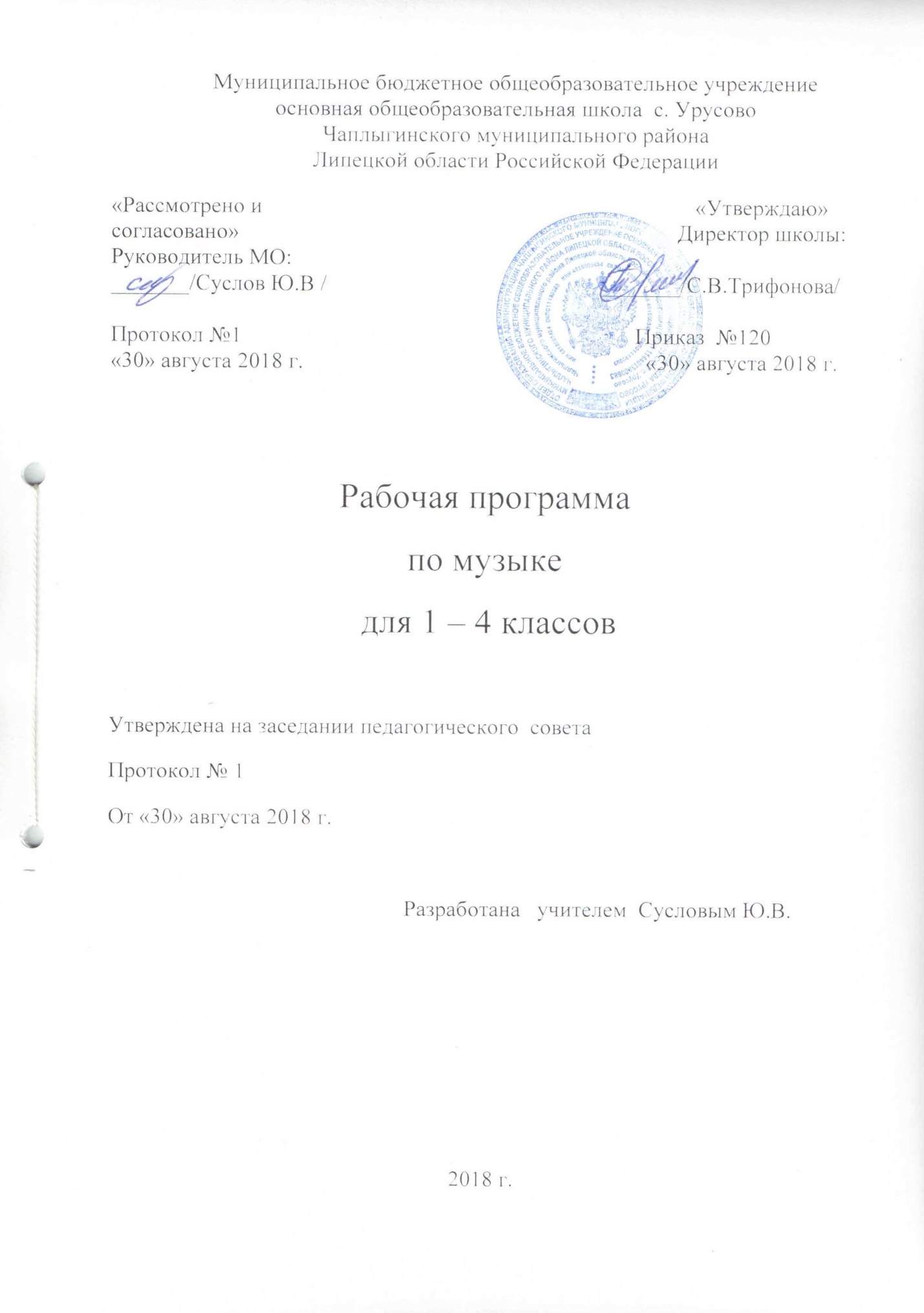 Пояснительная запискаПланируемые результаты освоения учебного предмета, курса.Личностные результаты отражаются в индивидуальных качественных свойствах учащихся, которые они должны приобрести в процессе освоения учебного предмета «Музыка»:— чувство гордости за свою Родину, российский народ и историю России, осознание своей этнической и национальной принадлежности на основе изучения лучших образцов фольклора, шедевров музыкального наследия русских композиторов, музыки Русской православной церкви,различных направлений современного музыкального искусства России;– целостный, социально ориентированный взгляд на мир в его органичном единстве и разнообразии природы, культур, народов и религий на основе сопоставления произведений русской музыки и музыки других стран, народов, национальных стилей;– умение наблюдать за разнообразными явлениями жизни и искусства в учебной и внеурочной деятельности, их понимание и оценка – умение ориентироваться в культурном многообразии окружающей действительности, участие в музыкальной жизни класса, школы, города и др.;– уважительное отношение к культуре других народов; сформированность эстетических потребностей, ценностей и чувств;– развитие мотивов учебной деятельности и личностного смысла учения; овладение навыками сотрудничества с учителем и сверстниками;– ориентация в культурном многообразии окружающей действительности, участие в музыкальной жизни класса, школы, города и др.;– формирование этических чувств доброжелательности и эмоционально-нравственной отзывчивости, понимания и сопереживания чувствам других людей;– развитие музыкально-эстетического чувства, проявляющего себя в эмоционально-ценностном отношении к искусству, понимании его функций в жизни человека и общества.Метапредметные результаты характеризуют уровень сформированности универсальных учебных действий учащихся, проявляющихся в познавательной и практической деятельности:– овладение способностями принимать и сохранять цели и задачи учебной деятельности, поиска средств ее осуществления в разных формах и видах музыкальной деятельности;– освоение способов решения проблем творческого и поискового характера в процессе восприятия, исполнения, оценки музыкальных сочинений;– формирование умения планировать, контролировать и оценивать учебные действия в соответствии с поставленной задачей и условием ее реализации в процессе познания содержания музыкальных образов; определять наиболее эффективные способы достижения результата висполнительской и творческой деятельности;– продуктивное сотрудничество (общение, взаимодействие) со сверстниками при решении различных музыкально-творческих задач на уроках музыки, во внеурочной и внешкольноймузыкально-эстетической деятельности;– освоение начальных форм познавательной и личностной рефлексии; позитивная самооценка своих музыкально-творческих возможностей;– овладение навыками смыслового прочтения содержания «текстов» различных музыкальных стилей и жанров в соответствии с целями и задачами деятельности;– приобретение умения осознанного построения речевого высказывания о содержании, характере, особенностях языка музыкальных произведений разных эпох, творческих направлений в соответствии с задачами коммуникации;– формирование у младших школьников умения составлять тексты, связанные с размышлениями о музыке и личностной оценкой ее содержания, в устной и письменной форме;– овладение логическими действиями сравнения, анализа, синтеза, обобщения, установления аналогий в процессе интонационно-образного и жанрового, стилевого анализа музыкальных сочинений и других видов музыкально-творческой деятельности;– умение осуществлять информационную, познавательную и практическую деятельность с использованием различных средств информации и коммуникации (включая пособия на электронных носителях, обучающие музыкальные программы, цифровые образовательные ресурсы, мультимедийные презентации, работу с интерактивной доской и т. п.).Предметные результаты изучения музыки отражают опыт учащихся в музыкально-творческой деятельности:-сформированность первоначальных представлений о роли музыки в жизни человека, ее роли в духовно-нравственном развитии человека;-сформированность основ музыкальной культуры, в том числе на материале музыкальной культуры родного края, развитие художественного вкуса и интереса к музыкальному искусству и музыкальной деятельности;-умение воспринимать музыку и выражать свое отношение к музыкальному произведению;-умение воплощать музыкальные образы при создании театрализованных и музыкально-пластических композиций, исполнении вокально-хоровых произведений, в импровизации, создании ритмического аккомпанемента и игре на музыкальных инструментах.Предметные результаты по видам деятельности учащихсяВ результате освоения программы обучающиеся должны научиться в дальнейшем применять знания, умения и навыки, приобретенные в различных видах познавательной, музыкально-исполнительской и творческой деятельности. Основные виды музыкальной деятельности обучающихся основаны на принципе взаимного дополнения и направлены на гармоничное становление личности школьника, включающее формирование его духовно-нравственных качеств, музыкальной культуры, развитие музыкально-исполнительских и творческих способностей, возможностей самооценки и самореализации. Освоение программы позволит обучающимся принимать активное участие в общественной, концертной и музыкально-театральной жизни школы, города, региона.Слушание музыкиОбучающийся:1. Узнает изученные музыкальные произведения и называет имена их авторов.2. Умеет определять характер музыкального произведения, его образ, отдельные элементы музыкального языка: лад, темп, тембр, динамику, регистр. 3. Имеет представление об интонации в музыке, знает о различных типах интонаций, средствах музыкальной выразительности, используемых при создании образа.4. Имеет представление об инструментах симфонического, камерного, духового, эстрадного, джазового оркестров, оркестра русских народных инструментов. Знает особенности звучания оркестров и отдельных инструментов.5. Знает особенности тембрового звучания различных певческих голосов (детских, женских, мужских), хоров (детских, женских, мужских, смешанных, а также народного, академического, церковного) и их исполнительских возможностей и особенностей репертуара. 6. Имеет представления о народной и профессиональной (композиторской) музыке; балете, опере, мюзикле, произведениях для симфонического оркестра и оркестра русских народных инструментов. 7. Имеет представления о выразительных возможностях и особенностях музыкальных форм: типах развития (повтор, контраст), простых двухчастной и трехчастной формы, вариаций, рондо.8. Определяет жанровую основу в пройденных музыкальных произведениях.9. Имеет слуховой багаж из прослушанных произведений народной музыки, отечественной и зарубежной классики. 10. Умеет импровизировать под музыку с использованием танцевальных, маршеобразных движений, пластического интонирования.Хоровое пениеОбучающийся:1. Знает слова и мелодию Гимна Российской Федерации.2. Грамотно и выразительно исполняет песни с сопровождением и без сопровождения в соответствии с их образным строем и содержанием.3. Знает о способах и приемах выразительного музыкального интонирования.4. Соблюдает при пении певческую установку. Использует в процессе пения правильное певческое дыхание.5. Поет преимущественно с мягкой атакой звука, осознанно употребляет твердую атаку в зависимости от образного строя исполняемой песни. Поет доступным по силе, не форсированным звуком.6. Ясно выговаривает слова песни, поет гласные округленным звуком, отчетливо произносит согласные; использует средства артикуляции для достижения выразительности исполнения.7. Исполняет одноголосные произведения, а также произведения с элементами двухголосия.Игра в детском инструментальном оркестре (ансамбле)Обучающийся:1. Имеет представления о приемах игры на элементарных инструментах детского оркестра, блокфлейте, синтезаторе, народных инструментах и др. 2. Умеет исполнять различные ритмические группы в оркестровых партиях.3. Имеет первоначальные навыки игры в ансамбле – дуэте, трио (простейшее двух-трехголосие). Владеет основами игры в детском оркестре, инструментальном ансамбле.4. Использует возможности различных инструментов в ансамбле и оркестре, в том числе тембровые возможности синтезатора.Основы музыкальной грамотыОбъем музыкальной грамоты и теоретических понятий: 1. Звук. Свойства музыкального звука: высота, длительность, тембр, громкость.2. Мелодия. Типы мелодического движения. Интонация. Начальное представление о клавиатуре фортепиано (синтезатора). Подбор по слуху попевок и простых песен. 3. Метроритм. Длительности: восьмые, четверти, половинные. Пауза. Акцент в музыке: сильная и слабая доли. Такт. Размеры: 2/4; 3/4; 4/4. Сочетание восьмых, четвертных и половинных длительностей, пауз в ритмических упражнениях, ритмических рисунках исполняемых песен, в оркестровых партиях и аккомпанементах. Двух- и трехдольность – восприятие и передача в движении.4. Лад: мажор, минор; тональность, тоника. 5. Нотная грамота. Скрипичный ключ, нотный стан, расположение нот в объеме первой-второй октав, диез, бемоль. Чтение нот первой-второй октав, пение по нотам выученных по слуху простейших попевок (двухступенных, трехступенных, пятиступенных), песен, разучивание по нотам хоровых и оркестровых партий.6. Интервалы в пределах октавы. Трезвучия: мажорное и минорное. Интервалы и трезвучия в игровых упражнениях, песнях и аккомпанементах, произведениях для слушания музыки.7. Музыкальные жанры. Песня, танец, марш. Инструментальный концерт. Музыкально-сценические жанры: балет, опера, мюзикл.8. Музыкальные формы. Виды развития: повтор, контраст. Вступление, заключение. Простые двухчастная и трехчастная формы, куплетная форма, вариации, рондо.В результате изучения музыки на уровне начального общего образования обучающийся получит возможность научиться:реализовывать творческий потенциал, собственные творческие замыслы в различных видах музыкальной деятельности (в пении и интерпретации музыки, игре на детских и других музыкальных инструментах, музыкально-пластическом движении и импровизации);организовывать культурный досуг, самостоятельную музыкально-творческую деятельность; музицировать;использовать систему графических знаков для ориентации в нотном письме при пении простейших мелодий;владеть певческим голосом как инструментом духовного самовыражения и участвовать в коллективной творческой деятельности при воплощении заинтересовавших его музыкальных образов;адекватно оценивать явления музыкальной культуры и проявлять инициативу в выборе образцов профессионального и музыкально-поэтического творчества народов мира;оказывать помощь в организации и проведении школьных культурно-массовых мероприятий; представлять широкой публике результаты собственной музыкально-творческой деятельности (пение, музицирование, драматизация и др.); собирать музыкальные коллекции (фонотека, видеотека).Содержание учебного предмета, курса1 классМир музыкальных звуков(3 ч)Классификация музыкальных звуков. «И  муза вечная со мной!»Свойства музыкального звука: тембр, длительность, громкость, высота. Душа музыки – мелодия.Хоровод муз. Повсюду музыка слышна.Ритм – движение жизни (2 ч)Ритм окружающего мира. Понятие длительностей в музыке/  Хоровод музРитмический рисунок. Акцент в музыке: сильная и слабая доли. Звучащие картины.Мелодия – царица музыки (7 ч) Музыкальная азбука или где живут нотыМелодия – главный носитель содержания в музыке. Музыка осени. Сочини мелодию. Выразительные свойства мелодии. Музы не молчали.Интонация как основа эмоционально-образной природы музыки. Выразительные свойства мелодии. Мамин праздник. Типы мелодического движения. Аккомпанемент.Музыкальные портреты. Музыкальные инструменты.У каждого свой музыкальный инструмент.Музыкальные жанры: песня, танец, марш (4 ч)Формирование первичных знаний о музыкальных жанрах. Определение особенностей основных жанров музыки: песня, танец, марш. Музыкальная азбука или где живут ноты (5 ч)Основы музыкальной грамоты. Нотная запись как способ фиксации музыкальной речи. Нотоносец, скрипичный ключ, нота, диез, бемоль.Знакомство с фортепианной клавиатурой: изучение регистров фортепиано. Расположение нот первой октавы на нотоносце и клавиатуре. Формирование зрительно-слуховой связи: ноты-клавиши-звуки. Динамические оттенки (форте, пиано).Музыкальные краски (5 ч)Первоначальные знания о средствах музыкальной выразительности. Понятие контраста в музыке. Музыка утра. Лад. Мажор и минор. Музыка вечера. Тоника. Художник, поэт, композитор. «Урок - концерт».Я – артист (4 ч)Сольное и ансамблевое музицирование (вокальное и инструментальное). Творческое соревнование. Разыграй сказку. Баба Яга» - русская народная сказка.«Музыка вокруг нас».Музыкально-театрализованное представление (3 ч)Музыкально-театрализованное представление как результат освоения программы по учебному предмету«Музыка» в первом классе. Опера-сказка М. Коваль «Волк и семеро козлят».2 классШирока страна моя родная (5 ч)Государственные символы России (герб, флаг, гимн).Здравствуй, Родина моя! Музыкальные образы родного края.Мелодия. Мелодический рисунок, его выразительные свойства, фразировка. Многообразие музыкальных интонаций. Великие русские композиторы-мелодисты: М.И. Глинка, П.И. Чайковский, С.В. Рахманинов.Музыкальные инструменты. Природа и музыка. Прогулка.Народное музыкальное искусство (9 ч)Традиции и обряды.Музыкальный фольклор. Танцы, танцы, танцы…Народные игры. Хороводные. Плясовые наигрыши. Народные инструменты.Народные инструменты Липецкой области.Годовой круг календарных праздников.С Рождеством Христовым! Великий колокольный звон. Звучащие картины. Жанры народных песен. Расскажи сказку.Колыбельная.Жанровое разнообразие в музыке (5 ч)Эти разные марши.Песенность как отличительная черта русской музыки. Средства музыкальной выразительности. Формирование первичных знаний о музыкально-театральных жанрах: путешествие в мир театра (театральное здание, театральный зал, сцена, за кулисами театра). Детский музыкальный театр.Балет, опера.Сцены из оперы «Руслан и Людмила» М. И. Глинки.«Музыкальный конструктор» (5 ч)Мир музыкальных форм. Повторность и вариативность в музыке.Простые песенные формы (двухчастная и трехчастная формы). Вариации. Куплетная форма в вокальной музыке. Прогулки в прошлое.Классические музыкальные формы.Й. Гайдн, В.А Моцарт, Л. Бетховен, Р. Шуман, П.И. Чайковский, С.С. Прокофьев .Музыкальная грамота(3 ч)Основы музыкальной грамоты.Расположение нот в первой-второй октавах.Интервалы в пределах октавы, выразительные возможности интервалов.Музыкальное время и его особенности (2 ч)Метроритм. Длительности и паузы в простых ритмических рисунках.Ритмоформулы. Такт. Размер.Я – артист (1 ч)Сольное и ансамблевое музицирование (вокальное и инструментальное). Творческое соревнование.Музыкально-театрализованное представление (4 ч)Музыкально-театрализованное представление как результат освоения программы во втором классе.Музыка учит людей понимать друг друга.Могут ли иссякнуть мелодии?Сказка будет впереди.3 классШирока страна моя родная Творчество народов России. Формирование знаний о музыкальном и поэтическом фольклоре, национальных инструментах, национальной одежде. Развитие навыков ансамблевого, хорового пения. Элементы двухголосия.Мелодия – душа музыки. Национальные музыкальные инструменты и одежда. Природа и музыка. Жанр канта в русской музыке. Кантата «Александр Невский»Формы и жанры в музыке.Простые двухчастная и трехчастная формы, вариации на новом музыкальном материале.Форма рондо. Опера «Иван Сусанин» Да будет во веки веков сильна…Образы утренней природы в музыке.Портрет в музыке. В каждой интонации спрятан человек.Детские образы М.П. Мусоргского и П.И. Чайковского.Образы вечерней природы.Я – артист (2 ч)Сольное и ансамблевое музицирование (вокальное и инструментальное). Творческое соревнование.Разучивание песен к праздникам (Новый год, День Защитника Отечества, Международный день 8 марта, годовой круг календарных праздников, праздники церковного календаря и другие), подготовка концертных программ.Совершенствование музыкально-исполнительской культуры.Хоровая планета(6 ч)Хоровая музыка, хоровые коллективы и их виды (смешанные, женские, мужские, детские). Накопление хорового репертуара, совершенствование музыкально-исполнительской культуры.Древнейшая песнь материнства.Образ матери в музыке, поэзии, живописи. Два музыкальных обращения к Богородице.Жанр кантаты. Кантата «Александр Невский».Опера «Снегурочка» Н. А. Римский-Корсаков.Танцы и песни в заповедном лесу. В современных ритмах.«Звуки музыки» Р. Роджерса.Волк и семеро козлят на новый лад. А. Рыбников, Ю. Энтин.Мир оркестра(6 ч)Симфонический оркестр. Формирование знаний об основных группах симфонического оркестра: виды инструментов, тембры. Жанр концерта: концерты для солирующего инструмента (скрипки, фортепиано, гитары и др.) и оркестра.Сюита Э. Грига «Пер Гюнт» из музыки к драме Г. Ибсена. Мир Л. Бетховена: выявление особенностей музыкального языка композитора.Особенности интонационно-образного развития образов «Героической симфонии» Л. Бетховена.Народная песня в концерте. Звучащие картины.Музыкальная грамота (5 ч)Основы музыкальной грамоты. Чтение нот. Пение по нотам с тактированием. Исполнение канонов. Исполнение канонов.Интервалы и трезвучия.Музыкально-театрализованное представление (5 ч)Музыкально-театрализованное представление как результат освоения программы в третьем классе.Образы природы в музыке Н.А. Римского-Корсакова. Вступление к опере «Садко».Певцы родной природы: Э. Григ, П.И. Чайковский.Прославим радость на земле: В. А. Моцарт, Л. ван Бетховен. Мир композиторов:Г.В. Свиридов и С.С. Прокофьев, особенности стиля композиторов.Музыкальный проект «Сочиняем сказку» ( 2 ч)Применение приобретенных знаний, умений и навыков в творческо-исполнительской деятельности.Создание творческого проекта силами обучающихся, педагогов, родителей.4 классПесни народов мира Песня как отражение истории культуры и быта различных народов мира. Образное и жанровое содержание, структурные, мелодические и ритмические особенности песен народов мира.Композитор – имя  ему народ. «Музыкант-чародей» белорусская народная сказка. Как сложили песню. «Ты откуда, русская, зародилась музыка». Музыкальный фольклор народов России и мира, народные музыкальные традиции родного края.«Приют спокойствия, трудов и вдохновенья». А.С. Пушкин и музыка. Зимнее утро. Зимний вечер. П. И. Чайковский «У камелька». «Что за прелесть эти сказки». С. Прокофьев «Сказочка». Н. Римский-Корсаков «Сказка о царе Салтане». «Три чуда». Романсы на стихи А. Пушкина. «Приют, сияньем муз одетый»Оркестровая музыкаВиды оркестров: симфонический, камерный, духовой, народный, джазовый, эстрадный. Формирование знаний об основных группах, особенностях устройства и тембров инструментов. Оркестровая партитура. Электромузыкальные инструменты. Синтезатор как инструмент-оркестр. «Царит гармония оркестра».Вариации на тему рококо.П. Чайковский «Вариации». М. Мусоргский «Картинки с выставки», «Старый замок». М. Глинка романс «Венецианская ночь», «Арагонская  хота». А. Бородин «Богатырская симфония». М. Мусоргский «Богатырские ворота».Осознание тембровых возможностей синтезатора в практической исполнительской деятельности.Музыкально-сценические жанрыБалет, опера, мюзикл. Ознакомление с жанровыми и структурными особенностями и разнообразием музыкально-театральных произведений.И. Стравинский «Петрушка» А. Хачатурян «Гаянэ».М. П.Мусоргский «Хованщина». М. И.Глинка «Иван Сусанин» Театр музыкальной комедии. Мюзикл.Музыкальная грамотаОсновы музыкальной грамоты. Ключевые знаки и тональности (до двух знаков).Чтение нот. Пение по нотам с тактированием. Исполнение канонов. Интервалы и трезвучия. Средства музыкальной выразительности. «Не молкнет сердце чуткое Шопена...» Танцы Ф. Шопена. «Счастье в сирени живет». С. Рахманинов романс «Сирень».Патетическая соната Л. Бетховена. Годы странствий. Л. Бетховен «Революционный этюд».П. Чайковский «Баркарола». Прелюдия.Музыка киноМастерство исполнителя. Музыкальные сказки. Формирование знаний об особенностях киномузыки и музыки к мультфильмам. Информация о композиторах, сочиняющих музыку к детским фильмам и мультфильмам.Я – артистСольное и ансамблевое музицирование (вокальное и инструментальное). Творческое соревнование. Разучивание песен к праздникам (Новый год, День Защитника Отечества, Международный день 8 марта, годовой круг календарных праздников, праздники церковного календаря  и другие), подготовка концертных программ.Исполнение пройденных хоровых и инструментальных произведений в школьных мероприятиях, посвященных праздникам, торжественным событиям. Исполнение песен в сопровождении двигательно-пластической, инструментально-ритмической импровизации.Учимся, играяМузыкальные викторины, игры, тестирование, импровизации, подбор по слуху, соревнования по группам, конкурсы, направленные на выявление результатов освоения программы.В каждой интонации спрятан человек.Народные игры и забавы.Музыкально-театрализованное представление .Музыкально-театрализованное представление как итоговый результат освоения программы.Музыкальный проект «Наш праздник»Тематическое планирование по музыке в 1 классе с указанием количества часов отводимых на каждую тему.Тематическое планирование по музыке во 2 классе с указанием количества часов отводимых на каждую тему.Тематическое планирование по музыке в 3 классе с указанием количества часов, отводимых на усвоение каждой темы.Тематическое планирование по музыке в 4 классе с указанием количества часов, отводимых на освоение каждой темы.№ п/пНазвание и содержание раздела.Количество часов.1Мир музыкальных звуков(3 ч)Классификация музыкальных звуков.«И муза вечная со мной!»12Свойства музыкального звука: тембр, длительность, громкость, высота. Душа музыки – мелодия.13Хоровод муз. Повсюду музыка слышна.14Ритм – движение жизни (2 ч)Ритм окружающего мира. Понятие длительностей в музыке/  Хоровод муз.15Ритмический рисунок. Акцент в музыке: сильная и слабая доли. Звучащие картины.16Мелодия – царица музыки (7 ч) Музыкальная азбука или где живут нотыМелодия – главный носитель содержания в музыке. Музыка осени. Сочини мелодию. 17Выразительные свойства мелодии. Музы не молчали.18Интонация как основа эмоционально-образной природы музыки. 19Выразительные свойства мелодии. Мамин праздник. 110Типы мелодического движения. Аккомпанемент. 111Музыкальные портреты. Музыкальные инструменты.112У каждого свой музыкальный инструмент.113Музыкальные жанры: песня, танец, марш (4 ч)Формирование первичных знаний о музыкальных жанрах.114.15.16.Определение особенностей основных жанров музыки: песня, танец, марш. 317Музыкальная азбука или где живут ноты (5 ч)Основы музыкальной грамоты. Нотная запись как способ фиксации музыкальной речи. 118Нотоносец, скрипичный ключ, нота, диез, бемоль.119Знакомство с фортепианной клавиатурой: изучение регистров фортепиано. 120Расположение нот первой октавы на нотоносце и клавиатуре. 121Формирование зрительно-слуховой связи: ноты-клавиши-звуки. Динамические оттенки (форте, пиано).122Музыкальные краски (5 ч)Первоначальные знания о средствах музыкальной выразительности. 123Понятие контраста в музыке. Музыка утра. 124Лад. Мажор и минор. Музыка вечера. 12526Тоника. Художник, поэт, композитор. «Урок - концерт».227Я – артист (4 ч)Сольное и ансамблевое музицирование (вокальное и инструментальное). 128Творческое соревнование. Разыграй сказку. 129Баба Яга» – русская народная сказка.130«Музыка вокруг нас».131Музыкально-театрализованное представление (3 ч)Музыкально-театрализованное представление как результат освоения программы по учебному предмету.132.33. «Музыка» в первом классе. Опера-сказка М. Коваль «Волк и семеро козлят».2№ п/пНазвание и содержание раздела.Количество часов.1.Широка страна моя родная(5 ч)Государственные символы России (герб, флаг, гимн).12.Здравствуй, Родина моя! Музыкальные образы родного края.13.Мелодия. Мелодический рисунок, его выразительные свойства, фразировка. 14.Многообразие музыкальных интонаций. Великие русские композиторы-мелодисты: М.И. Глинка, П.И. Чайковский, С.В. Рахманинов.15.Музыкальные инструменты. Природа и музыка. Прогулка.16.Народное музыкальное искусство (9 ч)Традиции и обряды.17.Музыкальный фольклор. Танцы, танцы, танцы…18.Народные игры. Хороводные. Плясовые наигрыши. 19.Народные инструменты.110.Народные инструменты Липецкой области.111.Годовой круг календарных праздников.112.С Рождеством Христовым! Великий колокольный звон. Звучащие картины. 113.Жанры народных песен. Расскажи сказку.114.Колыбельная.115.16.Жанровое разнообразие в музыке(5 ч)Эти разные марши.Песенность как отличительная черта русской музыки. Средства музыкальной выразительности. 1117.Формирование первичных знаний о музыкально-театральных жанрах: путешествие в мир театра (театральное здание, театральный зал, сцена, за кулисами театра). Детский музыкальный театр.118.Балет, опера.119.Сцены из оперы «Руслан и Людмила» М. И. Глинки.120.«Музыкальный конструктор» (5 ч)Мир музыкальных форм. Повторность и вариативность в музыке.121.Простые песенные формы (двухчастная и трехчастная формы). Вариации. 122.Куплетная форма в вокальной музыке. Прогулки в прошлое.123.Классические музыкальные формы.124.Й. Гайдн, В.А Моцарт, Л. Бетховен, Р. Шуман, П.И. Чайковский, С.С. Прокофьев .125.Музыкальная грамота(3 ч)Основы музыкальной грамоты.126.Расположение нот в первой-второй октавах.127.Интервалы в пределах октавы, выразительные возможности интервалов.128.Музыкальное время и его особенности (2 ч)Метроритм. Длительности и паузы в простых ритмических рисунках.129.Ритмоформулы. Такт. Размер.130.Я – артист (1 ч)Сольное и ансамблевое музицирование (вокальное и инструментальное). Творческое соревнование.131.Музыкально-театрализованное представление (4 ч)Музыкально-театрализованное представление как результат освоения программы во втором классе.132.Музыка учит людей понимать друг друга.133.Могут ли иссякнуть мелодии?134.Сказка будет впереди.1№ п/пРаздел, (тема) урока Количество часов1.Широка страна моя роднаяТворчество народов России. Формирование знаний о музыкальном и поэтическом фольклоре, национальных инструментах, национальной одежде. (4 ч)12.Развитие навыков ансамблевого, хорового пения. Элементы двухголосия.13.Мелодия – душа музыки. Национальные музыкальные инструменты и одежда. 14.Природа и музыка. Жанр кантаты в русской музыке. Кантата «Александр Невский».15.Формы и жанры в музыкеПростые двухчастная и трехчастная формы, вариации на новом музыкальном материале. (4 ч)16.7.Форма рондо. Опера «Иван Сусанин» Да будет во веки веков сильна…Образы утренней природы в музыке.Портрет в музыке. В каждой интонации спрятан человек.118.Детские образы М.П. Мусоргского и П.И. Чайковского.Образы вечерней природы.19.Я – артистСольное и ансамблевое музицирование (вокальное и инструментальное). Творческое соревнование.(2 ч)110.Разучивание песен к праздникам (Новый год, День Защитника Отечества, Международный день 8 марта, годовой круг календарных праздников, праздники церковного календаря и другие), подготовка концертных программ.Совершенствование музыкально-исполнительской культуры.111.Хоровая планетаХоровая музыка, хоровые коллективы и их виды (смешанные, женские, мужские, детские). Накопление хорового репертуара, совершенствование музыкально-исполнительской культуры.(6 ч)112.Древнейшая песнь материнства.Образ матери в музыке, поэзии, живописи. Два музыкальных обращения к Богородице.113.Жанр кантаты. Кантата «Александр Невский».114.Опера «Снегурочка» Н. А. Римский-Корсаков.115.Танцы и песни в заповедном лесу. В современных ритмах.«Звуки музыки» Р. Роджерса116.Волк и семеро козлят на новый лад. А. Рыбников, Ю. Энтин117.Мир оркестраСимфонический оркестр. Формирование знаний об основных группах симфонического оркестра: виды инструментов, тембры. (6 ч)118.Жанр концерта: концерты для солирующего инструмента (скрипки, фортепиано, гитары и др.) и оркестра.119.Сюита Э. Грига «Пер Гюнт» из музыки к драме Г. Ибсена. 120.Мир Л. Бетховена: выявление особенностей музыкального языка композитора. 121.Особенности интонационно-образного развития образов «Героической симфонии» Л. Бетховена.122.Народная песня в концерте. Звучащие картины.123.Музыкальная грамотаОсновы музыкальной грамоты. (5 ч)124.Чтение нот. 125.Пение по нотам с тактированием. Исполнение канонов. 126.Исполнение канонов.127.Интервалы и трезвучия.128.Музыкально-театрализованное представлениеМузыкально-театрализованное представление как результат освоения программы в третьем классе.Образы природы в музыке Н.А. Римского-Корсакова. (5 ч)129.Вступление к опере «Садко».130.Певцы родной природы: Э. Григ, П.И. Чайковский.131.Прославим радость на земле: В. А. Моцарт, Л. ван Бетховен. 132.Мир композиторов:Г.В. Свиридов и С.С. Прокофьев, особенности стиля композиторов.133.Музыкальный проект «Сочиняем сказку».Применение приобретенных знаний, умений и навыков в творческо-исполнительской деятельности.( 2ч.)134.Создание творческого проекта силами обучающихся, педагогов, родителей.1№ п/пНазвание и содержание разделаКоличество часов1.Песни народов мираПесня как отражение истории культуры и быта различных народов мира. Образное и жанровое содержание, структурные, мелодические и ритмические особенности песен народов мира.(9 ч)12.Композитор – имя  ему народ. «Музыкант-чародей» белорусская народная сказка. 13.Как сложили песню. «Ты откуда, русская, зародилась музыка». 14.Музыкальный фольклор народов России и мира, народные музыкальные традиции родного края.15.«Приют спокойствия, трудов и вдохновенья». А.С. Пушкин и музыка. Зимнее  утро. Зимний вечер. 16.П. И. Чайковский «У камелька»«Что за прелесть эти сказки». 17.С. Прокофьев  «Сказочка».18.Н. Римский-Корсаков «Сказка о царе Салтане», «Три чуда». 19.Романсы на стихи А. Пушкина. «Приют, сияньем муз одетый».110.Оркестровая музыкаВиды оркестров: симфонический, камерный, духовой, народный, джазовый, эстрадный. Формирование знаний об основных группах, особенностях устройства и тембров инструментов. Оркестровая партитура. Электромузыкальные инструменты. Синтезатор как инструмент-оркестр. «Царит гармония оркестра»Вариации на тему рококо. (3 ч)111.П. Чайковский «Вариации». М. Мусоргский «Картинки с выставки», «Старый замок». М. Глинка романс «Венецианская ночь», «Арагонская  хота». А. Бородин «Богатырская  симфония». М. Мусоргский«Богатырские  ворота».112.Осознание тембровых возможностей синтезатора в практической исполнительской деятельности.113.Музыкально-сценические жанрыБалет, опера, мюзикл. (5 ч)114.Ознакомление с жанровыми и структурными особенностями и разнообразием музыкально-театральных произведений.115. И. Стравинский «Петрушка» А. Хачатурян «Гаянэ».116.М. П.Мусоргский. «Хованщина»М. И.Глинка «Иван Сусанин» 117.Театр  музыкальной  комедии.  Мюзикл.118.Музыкальная грамотаОсновы музыкальной грамоты. (7 ч)119.Ключевые знаки и тональности (до двух знаков).120.Чтение нот. Пение по нотам с тактированием. 121.Исполнение канонов. Интервалы и трезвучия. 122.Средства музыкальной выразительности. «Не молкнет сердце чуткое Шопена...» Танцы Ф. Шопена. «Счастье в сирени живет». С. Рахманинов романс «Сирень» 123.Патетическая соната Л. Бетховена. Годы странствий. Л. ван Бетховен «Революционный этюд»124.П. Чайковский  «Баркарола».Прелюдия.125.Музыка киноМастерство исполнителя. Музыкальные сказки.(3 ч)126.Формирование знаний об особенностях киномузыки и музыки к мультфильмам. 127.Информация о композиторах, сочиняющих музыку к детским фильмам и мультфильмам.128.Я – артистСольное и ансамблевое музицирование (вокальное и инструментальное). Творческое соревнование. Разучивание песен к праздникам (Новый год, День Защитника Отечества, Международный день 8 марта, годовой круг календарных праздников, праздники церковного календаря  и другие), подготовка концертных программ.(2 ч)129.Исполнение пройденных хоровых и инструментальных произведений в школьных мероприятиях, посвященных праздникам, торжественным событиям. Исполнение песен в сопровождении двигательно-пластической, инструментально-ритмической импровизации.130.Учимся, играяМузыкальные викторины, игры, тестирование, импровизации, подбор по слуху, соревнования по группам, конкурсы, направленные на выявление результатов освоения программы.(3 ч)131.В каждой интонации спрятан человек.132.Народные игры и забавы.133.Музыкально-театрализованное представлениеМузыкально-театрализованное представление как итоговый результат освоения программы.(2ч)134.Музыкальный проект «Наш праздник».